QUIZ 9º ANO – MATEMÁTICA 2º BIMESTREOs dois triângulos abaixo são congruentes pela propriedade: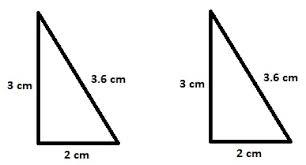 LLLLALALLAAAOs triângulos abaixo são congruentes, quando o valor de x for: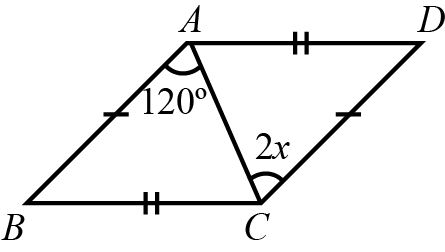 60º120º180º240ºOs dois triângulos abaixo são congruentes pela propriedade: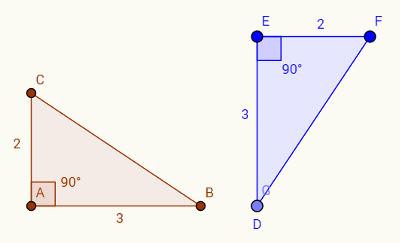 LLLLALALLAAAOs triângulos abaixo são congruentes. Qual o valor de a?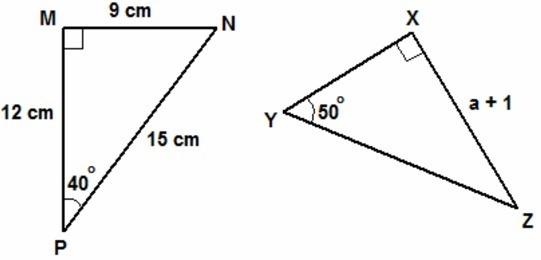 891011Os triângulos abaixo são congruentes. Qual o valor de x?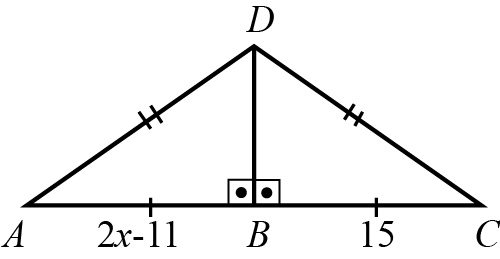 11121314RESPOSTAS: 1.a; 2.a; 3.b; 4.d; 5. c